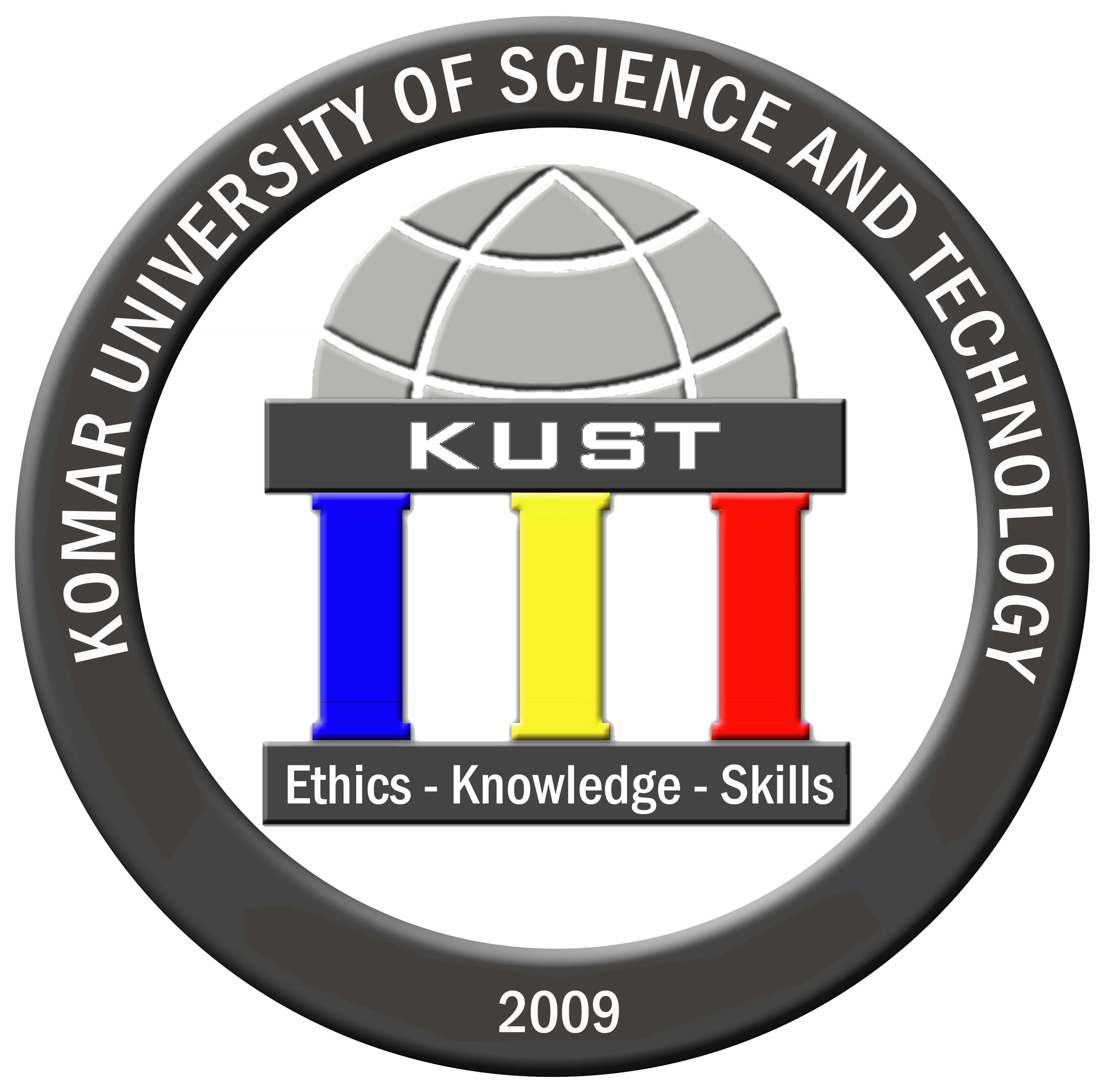 Customer Service and marketing in Kurdistan Region Registration FormThis information is requested to maintain a permanent record of your non-credit activity in KUST’s information system. If this information is not provided at the time of your registration, the permanent record cannot be retroactively created.(Print your Full Legal Name as it appears on your issued ID card or passport)Prefix -----------------	 First name ----------------- Middle ----------------- Surname -----------------Academic Title ---------------------------------------------------Company/Institution --------------------------------------------------------------------Address	Home			Work	  (Please check a box by double clicking it)Adress -----------------------------------------------------------------------------------------------------------------------------------------------------------------------------------------------------------------------------------Highest level of education ---------------------------------------------------Institution granted last degree ---------------------------------------------------Degree ----------------------------------Specialty (Major) ---------------------------------------------------Email ---------------------------------------------------Telephone ---------------------------------------------------Thanks for registrationPlease email filled form to Mrs. Chra GhafoorMobile: 07703256898Email: chra.gahfoor@komar.edu.iq